Pokoloruj obrazki z dziećmi. Wytnij wszystkie obrazki (dzieci i cyfry). Policz ilość baniek mydlanych na każdym obrazku i dopasuj odpowiednią cyfrę. Na czystej kartce (pionowej) naklej pary obrazków w kolejności od najmniejszej liczby baniek do największej (obrazek z dzieckiem + cyfra, która wskazuje ilość baniek).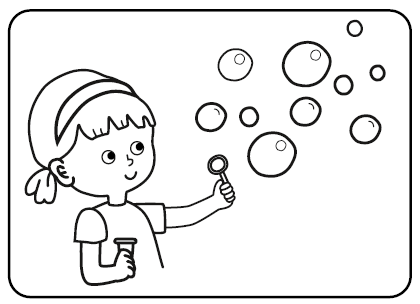 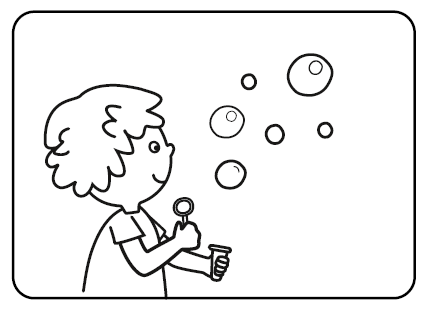 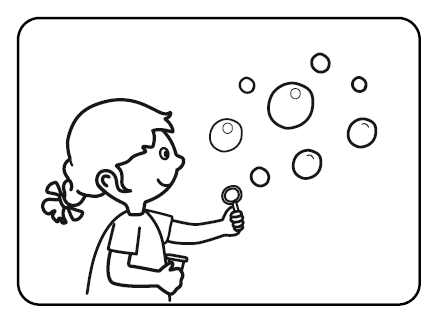 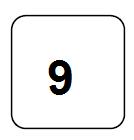 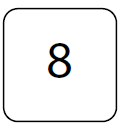 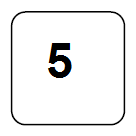 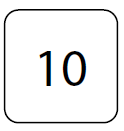 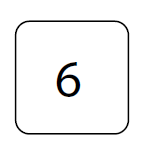 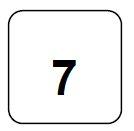 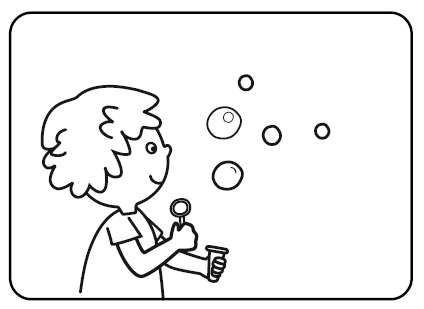 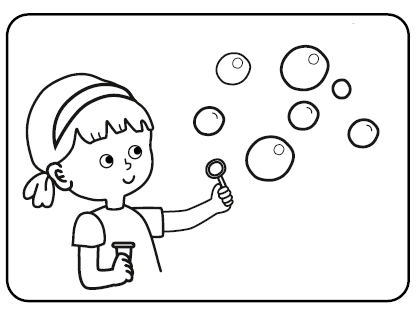 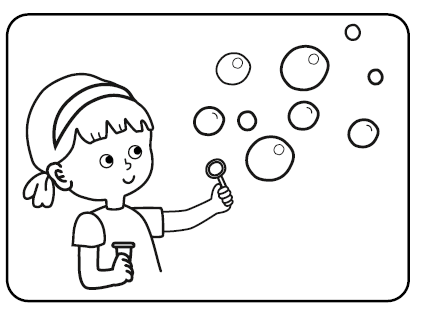 